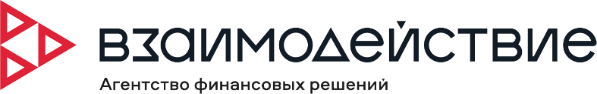 Информация о структуре и составе участников, в том числе о лицах, под контролем либо значительным влиянием которых находится ООО МКК «ВЛИЯНИЕ ЗАПАДА»  Адрес местонахождения: 630005, город Новосибирск, ул. Каменская, 51 (офис 1)ИНН 7459006641,ОГРН 1197456001236, КПП 540601001, рег. номер записи в государственном реестре МФО -1903475009166 от «28» февраля 2019 годаофициальный сайт:www.sfgroup.ruэлектронная почта: info@sfgroup.ruРазмер уставного капитала: 102 000 рублейФамилия, имя и отчество участника - физического лица   Гражданство, дата и место рождения участника - физического лица  Телефон участника - физического лицаРазмер участия учредителя участника) в уставном (складочном) капиталеРазмер участия учредителя участника) в уставном (складочном) капиталеФамилия, имя и отчество участника - физического лица   Гражданство, дата и место рождения участника - физического лица  Телефон участника - физического лицасумма (руб.)доля в уставном(складочном) капитале(в процентах)12345Воронцов Игорь АлександровичГенеральный директорСмирнов Артем АлександровичЛицо, под контролем которого находится микрокредитная компанияГражданин РФРодился «18» апреля 1988 года, город НовосибирскГражданин РФ,родился «31» мая 1984 годаГород Ижевск, Удмуртской АССРТелефон 8 913 000-71-36Телефон 8 913 770 14 1250 00052 000                     49%Доля оплачена полностью. Обременения отсутствуют.100 % доли в размере 50 000 рублей приобретена по договору купли-продажи от 30 мая 2019 годаУставной капитал увеличен до 102 000 рублей и доли перераспределены между участниками (протокол от 06.10.2020                  51%Доля оплачена полностью. Обременения отсутствуют.На основании решения № 8 единственного участника Общества от 29 июля 2019 года введен в состав участников с внесением дополнительного вклада в уставной капитал в размере 50 000 рублей Уставной капитал увеличен до 102 000 рублей и доли перераспределены между участниками  (протокол от 06.10.2020)